Dragi učenci,ker je atletika KRALJICA ŠPORTOV, sem vam za ta teden pripravila nekaj atletske vadbe.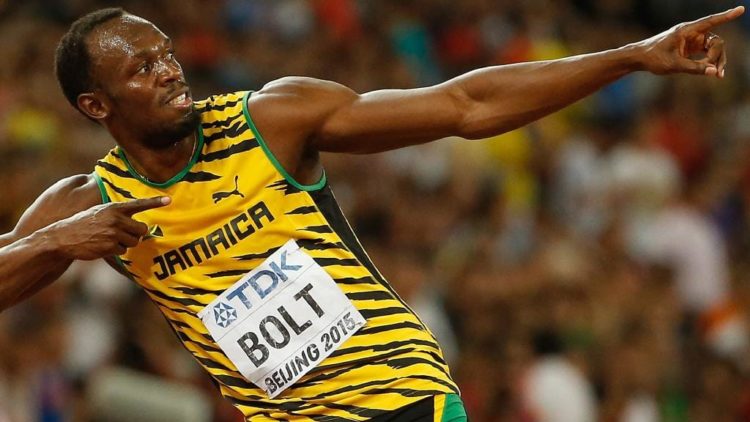 Atletiko, sestavljajo teki, skoki in meti. Ta teden se bomo posvetili teku, ki je osnovna in temeljna disciplina atletike.Osnovna ogrevalna vadba pri vseh tekih je atletska abeceda.Video do atletske abecede: https://video.arnes.si/portal/asset.zul?id=xPbsFfRoHbRYjTpLWfGbitq3Naučite se vseh 10 vaj.:)Spodaj je tabela svetovnih moških rekordov v raznih atletskih tekih, zraven pa video posnetek svetovnih rekordov (za posnetek stisni tipko crtl + klik miške). Spoznali boste najhitrejše ljudi na zemlji, večina jih prihaja iz Jamajke…Pa še najboljši slovenski tekači in tekačice:atletska disciplinarezultatsvetovni rekorderdržavaposnetek100m9,58 sUsain BoltJamajkahttps://www.youtube.com/watch?v=0PH0SV4j1Es200m19,19 sUsain BoltJamajkahttps://www.youtube.com/watch?v=_vlVvxypZJ4400m43,03 sWayde van NiekerkJARhttps://www.youtube.com/watch?v=xG91krXuxyw10.000m26:17.53Kenenisa BekeleEtiopijahttps://www.youtube.com/watch?v=SYD7pBRfYsE4×100m36,84 sCarter, Frater, Blake, BoltJamajkahttps://www.youtube.com/watch?v=uwLDpcye-VMMaraton2:01.37Eliud KipchogeKenijaIme in priimekatletska disciplinaposnetekBrigita Bukovec100m z oviramihttps://www.youtube.com/watch?v=UToPPuPDhV8Matic Osovnikar100 mhttps://www.youtube.com/watch?v=epNS9xttmY0Brigita Langerholc800mhttps://www.youtube.com/watch?v=OgmolndiDjcLuka Janežič400mhttps://www.youtube.com/watch?v=kTmP8kiooO4